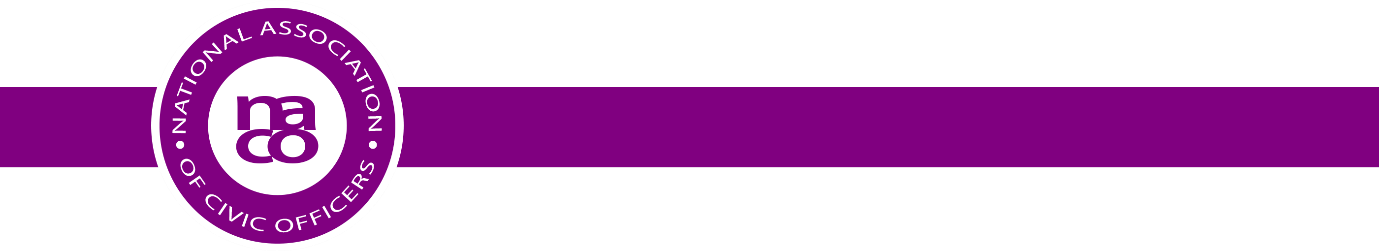 VACANCIES  FOR CIVIC STAFF 	 	 	 If anyone wishes to advertise a post on here  please contact secretary@naco.uk.com The London Borough of Hackney has the following vacancy:Job title: Executive Officer to the SpeakerSalary: £39,543 - £41,466Six month contractNo DBS requiredClosing date: 26 March 2019Full details: https://hackney.recruitmentplatform.com/QU2FK026203F3VBQB798M8NQD/UK/details.php?nPostingID=2812&nPostingTargetID=34704&option=52&sort=DESC&respnr=2&ID=QU2FK026203F3VBQB798M8NQD&Resultsperpage=10&lg=UK&mask=hcext